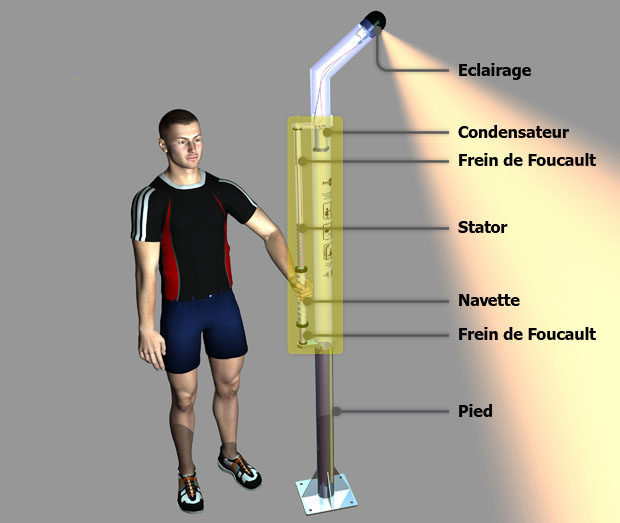 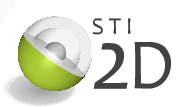 MEI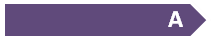 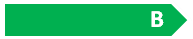 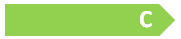 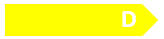 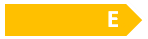 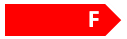 QuestionTechnologique Comment caractériser des matériaux et structures?Comment dimensionner et choisir des matériaux et structures?